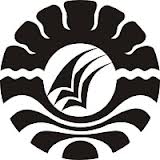 SKRIPSI PENERAPAN STRATEGI PEMBELAJARAN QUANTUM TEACHING BERBASIS TANDUR DALAM MENINGKATKAN HASIL BELAJAR IPA PADA SISWA KELAS IV DI SD NEGERI MONGISIDI II MAKASSARENGGAR SULISTIAPROGRAM STUDI PENDIDIKAN GURU SEKOLAH DASARFAKULTAS ILMU PENDIDIKANUNIVERSITAS NEGERI MAKASSAR2017SKRIPSIPENERAPAN STRATEGI PEMBELAJARAN QUANTUM TEACHING BERBASIS TANDUR DALAM MENINGKATKAN HASIL BELAJAR IPA PADA SISWA KELAS IV DI SD NEGERI MONGISIDI II MAKASSARDiajukan untuk Memenuhi Sebagian Persyaratan Guna Memperoleh Gelar Sarjana Pendidikan pada Program Studi Pendidikan Guru Sekolah DasarStrata Satu (S1) Fakultas Ilmu Pendidikan Universitas Negeri MakassarOlehENGGAR SULISTIA1347042043PROGRAM STUDI PENDIDIKAN GURU SEKOLAH DASARFAKULTAS ILMU PENDIDIKANUNIVERSITAS NEGERI MAKASSAR2017